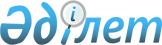 О выделении средств из резерва Правительства Республики КазахстанПостановление Правительства Республики Казахстан от 23 декабря 2005 года N 1276

      Правительство Республики Казахстан  ПОСТАНОВЛЯЕТ: 

      1. Выделить акиму Костанайской области из резерва Правительства Республики Казахстан, предусмотренного в республиканском бюджете на 2005 год на неотложные затраты, 60000000 (шестьдесят миллионов) тенге для обеспечения бесперебойного проведения отопительного сезона 2005-2006 годов в городе Житикаре. 

      2. Министерству финансов Республики Казахстан обеспечить контроль за целевым использованием выделенных средств. 

      3. Настоящее постановление вводится в действие со дня подписания.       Премьер-Министр 

      Республики Казахстан   
					© 2012. РГП на ПХВ «Институт законодательства и правовой информации Республики Казахстан» Министерства юстиции Республики Казахстан
				